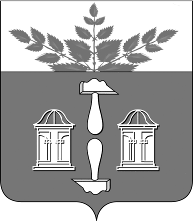 Тульская областьМуниципальное образование ЩЁКИНСКИЙ РАЙОНАДМИНИСТРАЦИЯ ЩЁКИНСКОГО РАЙОНАП О С Т А Н О В Л Е Н И ЕО внесении изменений в постановление администрации муниципального образования Щекинский район от 01.04.2016 № 4-315 «Об утверждении схемы размещения нестационарных торговых объектов    на территории муниципального образования город Щекино Щекинского района»В соответствии с Федеральным законом от 06.10.2003 № 131-ФЗ «Об общих принципах организации местного самоуправления в Российской Федерации», Федеральным законом от 28.12.2009 № 381-ФЗ «Об основах государственного регулирования торговой деятельности в Российской Федерации», приказом комитета Тульской области по предпринимательству и потребительскому рынку от 17.02.2012 № 6 «О порядке разработки и утверждения органом местного самоуправления муниципального образования Тульской области схемы размещения нестационарных торговых объектов», на основании Устава муниципального образования город Щекино Щекинского района, на основании Устава муниципального образования Щекинский район администрация муниципального образования Щекинский район ПОСТАНОВЛЯЕТ:1. Внести в постановление администрации муниципального образования Щекинский район от 01.04.2016 № 4-315 «Об утверждении схемы размещения нестационарных торговых объектов на территории муниципального образования город Щекино Щекинского района» (далее – постановление) следующие  изменения:1.1. Приложение № 1 к постановлению изложить в новой редакции (приложение № 1). 1.2. Приложение № 2 к постановлению изложить в новой редакции (приложение № 2). 2. Настоящее постановление обнародовать путем размещения на официальном Портале муниципального образования Щекинский район и на информационном стенде администрации Щекинского района по адресу: Ленина пл., д.1, г. Щекино, Тульская область.3. Настоящее постановление вступает в силу со дня официального обнародования.Согласовано:Е.Е. АбраминаО.А. Лукинова Л.Н. СенюшинаТ.Н. ЕремееваИсп. Пахомова Марина Николаевнател.: 8 (48751) 5-94-51О внесении изменений в постановление администрации муниципального образования Щекинский район от 01.04.2016 № 4-315 «Об утверждении схемы размещения нестационарных торговых объектов на территории муниципального образования город Щекино Щекинского района»СХЕМА размещения нестационарных торговых объектовна территории муниципального образования город Щекино Щекинского района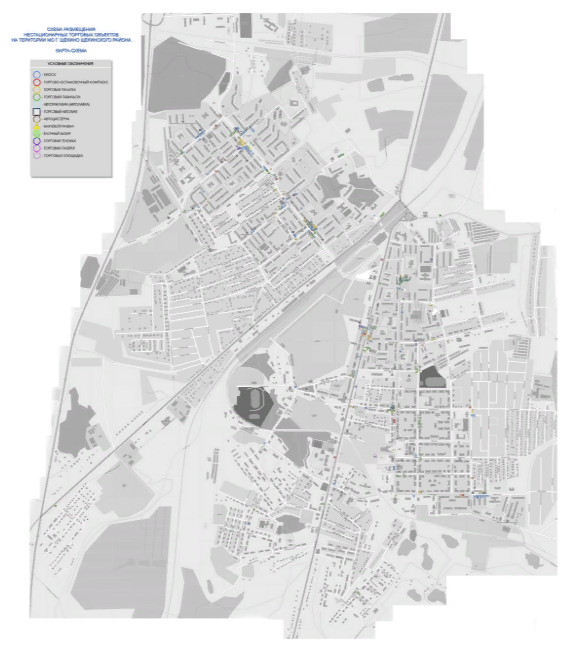  Глава администрации муниципального образования Щекинский районА.С. ГамбургПриложение № 1к постановлению администрации муниципального образования Щекинский районот __________№ _________ Приложение № 1к постановлению администрации муниципального образования Щекинский районот  01.04.2016 № 4-315№ в схе-меМесто нахождения торгового объектаСпециализация торгового объектаСпециализация торгового объектаТип торгового объектаПериод размещенияПлощадь торгового объекта(кв. м)1233456ул. Базовая, д.14продовольственные товарыпродовольственные товарыторговый павильонкруглогодично20ул. Болдина, р-н больницы ЦРБовощи-фруктыовощи-фруктыторговый павильонкруглогодично15ул. Болдина, р-н больницы ЦРБмолокомолокоторговый павильонкруглогодично15ул. Болдина, р-н больницы ЦРБобщественное питаниеобщественное питаниеторговый павильонкруглогодично20ИсключенИсключенИсключенИсключенИсключенИсключенул. Юбилейная, д.19хвойные деревьяхвойные деревьяелочный базардо 1 месяца25ул. Юбилейная, д.18овощи-фруктыовощи-фруктыкиосккруглогодично6ул. Юбилейная, д.18цветыцветыкиосккруглогодично20ул. Юбилейная, д.18цветыцветыкиосккруглогодично15ул. Гагарина, д.8полиграфическая, печатная продукцияполиграфическая, печатная продукциякиосккруглогодично8,82ул. Гагарина, д.8бакалейные изделия (без табака)бакалейные изделия (без табака)ТОКкруглогодично15ул. Гагарина, д.8питьевая водапитьевая водаторговый автоматкруглогодично2ул. Гагарина, д.8общественное питаниеобщественное питаниекиосккруглогодично91233456ул. Гагарина, д.8продовольственные товарыпродовольственные товарыкиосккруглогодично9ул. Гагарина, д.8продовольственные товарыпродовольственные товарыкиосккруглогодично9ул. Гагарина, д.8рыбная гастрономиярыбная гастрономиякиосккруглогодично9ул. Емельянова, д.22овощи-фруктыовощи-фруктыкиосккруглогодично6ул. Емельянова, д.22бакалейные изделия, табакбакалейные изделия, табакторговый павильонкруглогодично15ул. Емельянова, д.22общественное питаниеобщественное питаниекиосккруглогодично6ул. Емельянова, д.22овощи - фруктыовощи - фруктыторговаяпалаткадо 9 месяцев12ул. Зайцева – ул. Холодковабакалейные изделиябакалейные изделияторговый павильонкруглогодично44,5ул. Зайцева, д.13продовольственные товарыпродовольственные товарыкиосккруглогодично9ул. Западная – ул. Лукашинаовощи - фруктыовощи - фруктыторговаяпалаткадо 9 месяцев12ул. Колоскова – ул. Шахтерскаяхвойные деревьяхвойные деревьяелочный базардо 1 месяца25ул. Зеленая – ул. Спортивнаябакалейные изделиябакалейные изделиякиосккруглогодично9ул. Зеленая – ул. Спортивнаяпродовольственные товарыпродовольственные товарыкиосккруглогодично9ул. Зеленая – ул. Спортивнаяпитьевая водапитьевая водаторговый автоматкруглогодично2ул. Зеленая – ул. Спортивнаяовощи - фруктыовощи - фруктыторговаяпалаткадо 9 месяцев12ул. Л. Толстого, д.10бакалейные изделиябакалейные изделиякиосккруглогодично9ул. Л. Толстого, д.44хлеб, хлебобулочные  изделияхлеб, хлебобулочные  изделиякиосккруглогодично9ул. Л.Толстого, д.52-ул. Ленина, д.25цветыцветыторговый павильонкруглогодично15ул. Л. Толстого, д.41 - ул. Ленина, д.27хлеб, хлебобулочные и кондитерские изделияхлеб, хлебобулочные и кондитерские изделияторговый павильонкруглогодично20ул.Л.Толстого,д.52–ул. Ленина, д.25цветыцветыторговый павильонкруглогодично15ул. Л. Толстого, д.52 - ул. Ленина, д.25овощи - фруктыовощи - фруктыторговый павильонкруглогодично15ул. Л. Толстого, д.41 - Ленина, д.27питьевая водапитьевая водаторговый  автоматкруглогодично2ул. Л. Толстого, д.63хлеб, кондитерские изделияхлеб, кондитерские изделияТОКкруглогодично15ул. Ленина, д.11цветыцветыкиосккруглогодично91233456ул. Ленина, д.11ремонт обувиремонт обувикиосккруглогодично9ул. Ленина, д.23полиграфическая, печатная продукцияполиграфическая, печатная продукцияТОКкруглогодично9ул. Ленина, д.23бакалейные изделиябакалейные изделияТОКкруглогодично9ул. Ленина, д.51цветыцветыторговый павильонкруглогодично20ул. Ленина, д. 36бполиграфическая, печатная продукцияполиграфическая, печатная продукциякиосккруглогодично9ул. Ленина, д. 46питьевая водапитьевая водакиосккруглогодично6ул. Ленина, д.50продовольственные товарыпродовольственные товарыторговый павильонкруглогодично25ул. Ленина, д.50продовольственные товарыпродовольственные товарыторговый павильонкруглогодично25ул. Ленина, д.53овощи - фруктыовощи - фруктыторговаяпалаткадо 9 месяцев12ул. Ленина, д.53продовольственные товарыпродовольственные товарыкиосккруглогодично9ул. Ленина, д.53питьевая водапитьевая водаторговый автоматкруглогодично2ул. Ленина, д.53хлеб, хлебобулочные и кондитерские изделияхлеб, хлебобулочные и кондитерские изделиякиосккруглогодично9ул. Ленина, д.53полиграфическая, печатная продукцияполиграфическая, печатная продукциякиосккруглогодично9ул. Ленина, д.53овощи – фруктыовощи – фруктыторговый павильонкруглогодично10ул. Ленина, д.53рыбная гастрономиярыбная гастрономияторговый павильонкруглогодично10ул. Ленина, д.53апродовольственные товарыпродовольственные товарыторговый павильонкруглогодично96ул. Революции – ул.Толстоготорговля бахчевыми культурамиторговля бахчевыми культурамиразвалдо 6 месяцев6ул. Лукашина, д. 4торговля бахчевыми культурамиторговля бахчевыми культурамиразвалдо 6 месяцев6ИсключенИсключенИсключенИсключенИсключенИсключенул. Ленина, д.53аремонт обувиремонт обувикиосккруглогодично6ул. Лукашина, д.2хвойные деревьяхвойные деревьяелочный базардо 1 месяца25ул. Лукашина, д.4хлеб, хлебобулочные и кондитерские изделияхлеб, хлебобулочные и кондитерские изделиякиосккруглогодично9ул. Лукашина, д.4хлеб, хлебобулочные и кондитерские изделияхлеб, хлебобулочные и кондитерские изделиякиосккруглогодично91233456ул. Лукашина, д.4общественное питаниеобщественное питаниекиосккруглогодично9ул. Лукашина, д.4бакалейные изделия, табакбакалейные изделия, табакторговый павильонкруглогодично15ул. Лукашина, д.4овощи-фруктыовощи-фруктыкиосккруглогодично8,82ул. Лукашина, д.4общественное питаниеобщественное питаниекиосккруглогодично9ул. Лукашина, д.4овощи-фруктыовощи-фруктыкиосккруглогодично9ул. Лукашина, д.4общественное питаниеобщественное питаниекиосккруглогодично9ул. Лукашина, д.4цветыцветыторговый павильонкруглогодично15ул. Лукашина, д.4овощи - фруктыовощи - фруктыкиосккруглогодично9ИсключенИсключенИсключенИсключенИсключенИсключенИсключенИсключенИсключенИсключенИсключенИсключенул. Лукашина, д.5полиграфическая, печатная продукцияполиграфическая, печатная продукциякиосккруглогодично9ул. Лукашина, д.5продовольственные товарыпродовольственные товарыТОКкруглогодично15ул. Лукашина, д.5общественное питаниеобщественное питаниеторговый павильонкруглогодично12ул. Лукашина, д.5овощи - фруктыовощи - фруктыторговый павильонкруглогодично15ИсключенИсключенИсключенИсключенИсключенИсключенул. Лукашина, д.6овощи - фруктыовощи - фруктыторговая палаткадо 9 месяцев12ул. Лукашина, д.8питьевая водапитьевая водакиосккруглогодично6ул. Лукашина, д.20общественное питаниеобщественное питаниеторговый павильонкруглогодично15ул. Лукашина, д.20овощи - фруктыовощи - фруктыторговаяпалаткадо 9 месяцев12ул. Лукашина, д.10питьевая водапитьевая водаторговый автоматкруглогодично2ИсключенИсключенИсключенИсключенИсключенИсключенул. Лукашина, д.10продовольственные товарыпродовольственные товарыкиосккруглогодично9ул. Лукашина, д.10овощи-фруктыовощи-фруктыкиосккруглогодично10ул. Лукашина, д.18бакалейные изделиябакалейные изделиякиосккруглогодично101233456ул. Лукашина, д.18офисные услугиофисные услугиторговый павильонкруглогодично15ул. Лукашина, д.18общественное питаниеобщественное питаниеторговый павильонкруглогодично20ул. Лукашина – ул. Западнаяхвойные деревьяхвойные деревьяелочный базардо 1 месяца25ул. Московская(АЗС «Лукойл»)шиномонтажшиномонтажторговый павильонкруглогодично36ул. Л. Толстого-ул. Ленинаовощи - фруктыовощи - фруктыторговаяпалаткадо 9 месяцев12ул. Мира, д.6ремонт обувиремонт обувикиосккруглогодично6ул. Мира, д.6офисные услугиофисные услугиторговый павильонкруглогодично15ул. Мира, д.6продовольственные товарыпродовольственные товарыторговый павильонкруглогодично25ул. Мира, д.15ремонт обувиремонт обувикиосккруглогодично6ул. Мира, д.15продовольственные товарыпродовольственные товарыкиосккруглогодично9ул. Мира, д.15бытовые услугибытовые услугикиосккруглогодично9ул. Мира, д.15продовольственные товарыпродовольственные товарыкиосккруглогодично9ул. Мира, д.15продовольственные товарыпродовольственные товарыкиосккруглогодично9ул. Мира, д.15питьевая водапитьевая водаторговый автоматкруглогодично2ул. Мира, д.22бакалейные изделиябакалейные изделияТОКкруглогодично9ул. Мира, д.23общественное питаниеобщественное питаниекиосккруглогодично9ул. Мира, д.26бакалейные изделия, табакбакалейные изделия, табакторговый павильонкруглогодично15ул. Молодежная, д.10овощи - фруктыовощи - фруктыкиосккруглогодично9ул. Молодежная, д.10питьевая водапитьевая водаторговый автоматкруглогодично2ул. Молодежная, д.10хлеб, хлебобулочные изделияхлеб, хлебобулочные изделиякиосккруглогодично9ул. Молодежная, д. 2бцветыцветыкиосккруглогодично12ул. Молодежная, д. 2 апродовольственные товарыпродовольственные товарыторговый павильонкруглогодично18ул. Пирогова, д.49продовольственные товарыпродовольственные товарыторговый павильонкруглогодично83,11233456ул. Пионерская – ул. Революциипитьевая водапитьевая водаторговый автоматкруглогодично2ул. Пионерская, д.13продовольственные товарыпродовольственные товарыТОКкруглогодично25ул. Пионерская, д.4питьевая водапитьевая водаторговый автоматкруглогодично2ул. Пионерская, д.4апитьевая водапитьевая водакиосккруглогодично6ул. Пионерская, д.4акондитерские изделиякондитерские изделияторговаяпалаткакруглогодично6ул. Пионерская, д.4аовощи - фруктыовощи - фруктыторговаяпалаткадо 9 месяцев12ул. Пионерская, д.9цветыцветыкиосккруглогодично9ул. Пионерская, д.9овощи-фруктыовощи-фруктыкиосккруглогодично10,5ул. Пионерская, д.9мясная, рыбная гастрономиямясная, рыбная гастрономиякиосккруглогодично6,3ул. Пионерская, д.9хлеб, хлебобулочные и кондитерские изделияхлеб, хлебобулочные и кондитерские изделиякиосккруглогодично9ул. Пионерская, д.9хлеб, хлебобулочные и кондитерские изделияхлеб, хлебобулочные и кондитерские изделиякиосккруглогодично9ул. Пионерская, д.9продовольственные товарыпродовольственные товарыкиосккруглогодично9ул. Пионерская, д.9полиграфическая, печатная продукцияполиграфическая, печатная продукциякиосккруглогодично9ул. Пионерская,д. 25бакалейные изделия, табачная продукциябакалейные изделия, табачная продукцияторговый павильонкруглогодично25ул. Пионерская,д. 20/2овощи - фруктыовощи - фруктыторговаяпалаткадо 9 месяцев12ул. Победы – ул. Шахтерскаяпитьевая водапитьевая водаторговый автоматкруглогодично2ул. Победы, д.3овощи - фруктыовощи - фруктыторговаяпалаткадо 9 месяцев12ул. Победы, д.3овощи - фруктыовощи - фруктыторговаяпалаткадо 9 месяцев12ул. Победы, д.3хлеб, хлебобулочные изделияхлеб, хлебобулочные изделиякиосккруглогодично9ул. Победы, д.3общественное питаниеобщественное питаниекиосккруглогодично9ул. Победы, д.15овощи - фруктыовощи - фруктыторговаяпалаткадо 9 месяцев12ул. Победы, д.14питьевая водапитьевая водаторговый  автоматкруглогодично21233456ул. Л. Толстого/ ул. Советскаяовощи - фруктыовощи - фруктыторговаяпалаткадо 9 месяцев12ул. Советская, д.27овощи - фруктыовощи - фруктыторговаяпалаткадо 9 месяцев12ул. Советская, д.14овощи - фруктыовощи - фруктыторговаяпалаткадо 9 месяцев12ул. Молодежная, д.6овощи - фруктыовощи - фруктыторговаяпалаткадо 9 месяцев12ул. Юбилейная, д.2аовощи - фруктыовощи - фруктыторговаяпалаткадо 9 месяцев12ул. Поселковая,д. 13продовольственные товарыпродовольственные товарыторговый павильонкруглогодично15ул. Пролетарская, д.6питьевая водапитьевая водаторговый  автоматкруглогодично2ул. Революции, д.31хлеб, хлебобулочные и кондитерские изделияхлеб, хлебобулочные и кондитерские изделиякиосккруглогодично9ул. Революции, д.31продовольственные товарыпродовольственные товарыкиосккруглогодично9ул. Революции – ул. Толстогоовощи - фруктыовощи - фруктыторговаяпалаткадо 9 месяцев12ул. Революции, д.71бакалейные изделиябакалейные изделияТОКкруглогодично9ул. Свободы, д.19абакалейные изделиябакалейные изделиякиосккруглогодично9ул. Советская, д.7бакалейные изделиябакалейные изделияТОКкруглогодично9ул. Советская, д.13бакалейные изделия, табакбакалейные изделия, табакторговый павильонкруглогодично15ул. Советская, д.12полиграфическая, печатная продукцияполиграфическая, печатная продукциякиосккруглогодично9ул. Советская, д.14общественное питаниеобщественное питаниекиосккруглогодично9ул. Советская, д.14кондитерские изделиякондитерские изделияторговаяпалаткакруглогодично6ул. Советская, д.14овощи - фруктыовощи - фруктыторговаяпалаткадо 9 месяцев12ул. Советская, д.14цветыцветыторговый павильонкруглогодично20ул. Советская, д.14аобщественное питаниеобщественное питаниекиосккруглогодично9ул. Советская, д.23аобщественное питаниеобщественное питаниекиосккруглогодично9ул. Советская, д.18питьевая водапитьевая водакиосккруглогодично6ул. Советская, д.22полиграфическая продукцияполиграфическая продукциякиосккруглогодично9ул. Советская, д.22кондитерские изделиякондитерские изделияторговаяпалаткакруглогодично61233456ул. Советская, д.22овощи - фруктыовощи - фруктыкиосккруглогодично9ул. Советская, д.22бакалейные изделиябакалейные изделиякиосккруглогодично9ул. Советская, д.25бакалейные изделия, табакбакалейные изделия, табакторговый павильонкруглогодично15ул. Советская, д.25общественное питаниеобщественное питаниеторговый павильонкруглогодично15ул. Советская, д.25кондитерские изделиякондитерские изделияторговаяпалаткакруглогодично6ул. Советская, д.27хвойные деревьяхвойные деревьяелочный базардо 1 месяца25ул. Советская, д.27табактабакторговый павильонкруглогодично12ул. Советская, д.27овощи - фруктыовощи - фруктыкиосккруглогодично9ул. Советская, д.27общественное питаниеобщественное питаниеторговый павильонкруглогодично20ул. Советская, д.54продовольственные товарыпродовольственные товарыторговый павильонкруглогодично113,5ул. Советская, д.40общественное питаниеобщественное питаниеТОКкруглогодично25ул. Советская, д.57хлеб, хлебобулочные изделияхлеб, хлебобулочные изделиякиосккруглогодично9ул. Шахтерская, д.26ремонт обувиремонт обувикиосккруглогодично6ул. Шахтерская-ул. Школьнаяполиграфическая, печатная продукцияполиграфическая, печатная продукциякиосккруглогодично9ул. Шахтерская, д.33хвойные деревьяхвойные деревьяелочный базардо 1 месяца25ул. Школьная, д. 37ацветыцветыторговый павильонкруглогодично18ул. Юбилейная, д. 4-д.6кондитерские изделиякондитерские изделияТОКкруглогодично25ул. Юбилейная, д.5бакалейные изделиябакалейные изделиякиосккруглогодично9ул. Юбилейная, д. 13бакалейные изделия, табакбакалейные изделия, табакТОКкруглогодично9ул. Юбилейная, д.18полиграфическая, печатная продукцияполиграфическая, печатная продукциякиосккруглогодично9ул. Юбилейная, д.18ахлеб, хлебобулочные и кондитерские изделияхлеб, хлебобулочные и кондитерские изделиякиосккруглогодично9ул. Юбилейная, д.18аобщественное питаниеобщественное питаниекиосккруглогодично10,5ул. Юбилейная, д.2 (во дворе)питьевая водапитьевая водакиосккруглогодично61233456ул. Юбилейная, д.2бакалейные изделиябакалейные изделиякиосккруглогодично9ул. Юбилейная, д.13питьевая водапитьевая водаторговый автоматкруглогодично2ул. Ясенковский проезд, д.11абакалейные изделиябакалейные изделиякиосккруглогодично9ул. Ясенковский проезд, д. 11-апитьевая водапитьевая водаторговый автоматкруглогодично2ул. Ясенковский проезд, д. 11-аремонт обувиремонт обувикиосккруглогодично6ул. Ленина, д.50продовольственные товарыпродовольственные товарыторговый павильонкруглогодично20ИсключенИсключенИсключенИсключенИсключенИсключенул. Юбилейная, д.19общественное питаниеобщественное питаниеторговый павильонкруглогодично15ул. Юбилейная, д.19бовощи – фруктыовощи – фруктыкиосккруглогодично9ул. Мира, д.26общественное питаниеобщественное питаниеторговый павильонкруглогодично9ул. Мира, д.26хлеб, хлебобулочные и кондитерские изделияхлеб, хлебобулочные и кондитерские изделияторговый павильонкруглогодично9ул. Советская, д.14амороженоемороженоепередвижнойторговый объектдо 6 месяцев2ул. Юбилейная, д.18амороженоемороженоепередвижнойторговый  объектдо 6 месяцев2ул. Советская, 14акваскваспередвижной торговый  объектдо 6 месяцев2ул. Советская, 37кваскваспередвижной торговый  объектдо 6 месяцев2ул. Ленина, д.53акваскваспередвижной торговый  объектдо 6 месяцев2ул. Л. Толстого, д. 41 - ул. Ленина, д.27кваскваспередвижной торговый  объектдо 6 месяцев2ул. Пионерская, д.9кваскваспередвижной торговый  объектдо 6 месяцев2ул. Лукашина, д.4квас, безалкогольные напиткиквас, безалкогольные напитки        киосккруглогодично41233456ул. Лукашина, д.17кваскваспередвижной торговый  объектдо 6 месяцев2ул. Юбилейная, д.19кваскваспередвижной торговый  объектдо 6 месяцев2ул. Лукашина, д.6полиграфическая, печатная продукцияполиграфическая, печатная продукцияторговая палаткакруглогодично6Уул. Ленина, д.15поп-корн, сладкая ватапоп-корн, сладкая вататорговая палаткадо 6 месяцев6ИсключенИсключенИсключенИсключенИсключенИсключенул. Емельянова, д.36торговля бахчевыми культурамиторговля бахчевыми культурамиразвалдо 6 месяцев6ул. Победы, д. 15торговля бахчевыми культурамиторговля бахчевыми культурамиразвалдо 6 месяцев6ул. Советская, д.27торговля бахчевыми культурамиторговля бахчевыми культурамиразвалдо 6 месяцев6ул. Победы, д.3торговля бахчевыми культурамиторговля бахчевыми культурамиразвалдо 6 месяцев6ул. Болдина - Крапивенский проездобщественноепитаниеобщественноепитаниеторговый павильонкруглогодично15ул. Лукашина, д.20хлебобулочные изделияхлебобулочные изделиякиосккруглогодично9ул. Лукашина, д.4кондитерскиеизделиякондитерскиеизделияторговая палаткакруглогодично6ул. Лукашина, д. 10овощи – фруктыовощи – фруктыторговая палаткадо 9 месяцев12ул. Советская, д. 14овощи-фруктыовощи-фруктыкиосккруглогодично9ул. Лукашина, д. 5мороженоемороженоекиосккруглыйгод9ул. Советская, д.22овощи – фруктыовощи – фруктыторговая палаткадо 9 месяцев12ул. Молодежнаяд. 2ахлебобулочные изделияхлебобулочные изделиякиосккруглогодично9ул. Юбилейная,д. 18общественноепитаниеобщественноепитаниекиосккруглогодично15ИсключенИсключенИсключенИсключенИсключенИсключенИсключенИсключенИсключенИсключенИсключенИсключенИсключенИсключенИсключенИсключенИсключенИсключенИсключенИсключенИсключенИсключенИсключенИсключен1223456ИсключенИсключенИсключенИсключенИсключенИсключенул. Юбилейная, д.18ул. Юбилейная, д.18кондитерские изделияторговая палаткакруглогодично6ул. Пионерская,д.25ул. Пионерская,д.25торговля бахчевыми культурамиразвалдо 6 месяцев6ул.Л.Шамшиковой,д.16 вул.Л.Шамшиковой,д.16 вторговля бахчевыми культурамиразвалдо 6 месяцев6ул. Колоскова-ул. Шахтерскаяул. Колоскова-ул. Шахтерскаяторговля бахчевыми культурамиразвалдо 6 месяцев6ул. Емельянова,д. 22ул. Емельянова,д. 22торговля бахчевыми культурамиразвалдо 6 месяцев6ул. Пионерская,д. 4ул. Пионерская,д. 4торговля бахчевыми культурамиразвалдо 6 месяцев6ул. Ленина –ул. Л. Толстогоул. Ленина –ул. Л. Толстоготорговля бахчевыми культурамиразвалдо 6 месяцев6ул. Ленина, д. 36аул. Ленина, д. 36аторговля бахчевыми культурамиразвалдо 6 месяцев6ул. Ленина, д. 53ул. Ленина, д. 53торговля бахчевыми культурамиразвалдо 6 месяцев6ул. Гагарина, д. 8аул. Гагарина, д. 8аторговля бахчевыми культурамиразвалдо 6 месяцев6ул. Юбилейная, 19ул. Юбилейная, 19торговля бахчевыми культурамиразвалдо 6 месяцев6ул. Пионерская - ул. Шахтерскаяул. Пионерская - ул. Шахтерскаяторговля бахчевыми культурамиразвалдо 6 месяцев6ул. Шахтерская,д. 24ул. Шахтерская,д. 24ремонт обувиторговый павильонкруглогодично20ул. Лукашина, д.6ул. Лукашина, д.6полиграфическая, печатная продукциякиосккруглогодично9ул. Молодежная,д. 2бул. Молодежная,д. 2бполиграфическая, печатная продукциякиосккруглогодично9ул. Пионерская, 13ул. Пионерская, 13овощи – фруктыторговая палаткадо 9 месяцев12ул. Мира, д.14аул. Мира, д.14апитьевая водакиосккруглогодично61223456ул. Мира, д.23ул. Мира, д.23аттракционы,пункт прокататорговая площадкадо 6 месяцев625ул. Клубная, д.1ул. Клубная, д.1продовольственные товарыпавильонкруглогодично15ул. Пионерская, д. 9ул. Пионерская, д. 9мороженоекиосккруглогодично6ул. Мира, д.15ул. Мира, д.15мороженоекиосккруглогодично6ул. Энергетиков, д.15ул. Энергетиков, д.15мороженоекиосккруглогодично6ул. Гагарина, д.8а/1ул. Гагарина, д.8а/1мороженоекиосккруглогодично6ул. Юбилейная, д.18аул. Юбилейная, д.18амороженоекиоскдо 4 месяцев6ул. Емельянова, д.36аул. Емельянова, д.36ааттракционы, пункт прокататорговая площадкадо 6 месяцев72ул. Емельянова, д.36аул. Емельянова, д.36асладкая вата, попкорнпередвижной НТОдо 6 месяцев2,25ул. Мира (парк «Лесная поляна»)ул. Мира (парк «Лесная поляна»)сладкая вата, попкорн, мороженое, молочный коктейлькиосккруглогодично8ул. Гагарина, д.3ул. Гагарина, д.3общественное питаниепавильонкруглогодично45ул. Заводская, д.3/д.17ул. Заводская, д.3/д.17ремонт обувикиосккруглогодично9ул. Зайцева –ул. Холодковаул. Зайцева –ул. Холодковаовощи-фруктыторговая палаткадо 9 месяцев6ул. Ленина, д.6ул. Ленина, д.6офисные услугипавильонкруглогодично15Центральный парк(ул. Ленина, д.15)Центральный парк(ул. Ленина, д.15)аттракционы, пункт прокататорговая площадкадо 6 месяцев45сквер Космонавтов(ул. Ясная)сквер Космонавтов(ул. Ясная)аттракционы, пункт прокататорговая площадкадо 6 месяцев45ул. Пионерская, д. 7ул. Пионерская, д. 7продовольственные товарыкиосккруглогодично12ул. Советско – Чехословацкой Дружбы, д. 19аул. Советско – Чехословацкой Дружбы, д. 19аобщественное питаниепавильонкруглогодично12ул. Ленина, д. 50ул. Ленина, д. 50мороженоепередвижной нестационар-ный объектдо 6 месяцев2,561223456ул. Молодежная, д. 2аул. Молодежная, д. 2апродовольственные товарыкиосккруглогодично12ул. Мира, д. 23ул. Мира, д. 23цветыпавильонкруглогодично25ул. Емельянова, д.22ул. Емельянова, д.22общественное питаниекиосккруглогодично18ул. Лукашина, д.17ул. Лукашина, д.17бытовые услугипередвижной нестационар-ный объекткруглогодично9уул. Болдина, д. 1ул. Болдина, д. 1полиграфическая,печатная продукциякиосккруглогодично9уул. Пионерская,           д. 25ул. Пионерская,           д. 25овощи - фруктыторговый павильонкруглогодично20ул. Победы(р-н «Щекинской городской ярмарки»)ул. Победы(р-н «Щекинской городской ярмарки»)бакалейные изделияТОКкруглогодично25ул. Юбилейная, д.18аул. Юбилейная, д.18аовощикиосккруглогодично10ул. Школьная, д.27ул. Школьная, д.27питьевая водаторговый автоматкруглогодично4уул. Гагарина, д.8ул. Гагарина, д.8молокопередвижной торговый объекткруглогодично4Эул. Энергетиков, .13аул. Энергетиков, .13аторговля бахчевыми культурамибахчевый развалдо 6 месяцев6ул. Энергетиков, .13аул. Энергетиков, .13аовощи - фруктыторговая палаткадо 9 месяцев12ул. Гагарина, д.8ул. Гагарина, д.8цветыкиосккруглогодично10уул. Советская, д.14ул. Советская, д.14ТОКторговый павильонкруглогодично15ул. Советско-Чехословацкой Дружбы, д.19аул. Советско-Чехословацкой Дружбы, д.19аофисные услугиторговый павильонкруглогодично12ул. Гагарина, д.4ул. Гагарина, д.4цветыторговый павильонкруглогодично50ул. Болдина, на противоположной стороне д.27ул. Болдина, на противоположной стороне д.27общественное питаниеторговый павильонкруглогодично181223456ул. Л. Толстого- ул. Советскаяул. Л. Толстого- ул. Советскаяовощи - фруктыторговый павильонкруглогодично18ул. Молодежная, д.2ул. Молодежная, д.2овощи - фруктыторговый павильонкруглогодично18ул. Л. Толстого, д.41 – ул. Ленина, д.27ул. Л. Толстого, д.41 – ул. Ленина, д.27овощи - фруктыторговый павильонкруглогодично18ул. Л. Толстого, д.42ул. Л. Толстого, д.42цветыкиосккруглогодично9ул. Лукашина, д.10ул. Лукашина, д.10полиграфическая, печатная продукциякиосккруглогодично9ул. Лукашина, д.15ул. Лукашина, д.15бытовые услугиторговый павильонкруглогодично40ул. Юбилейная, д.19 бул. Юбилейная, д.19 бовощи - фруктыторговый павильонкруглогодично35ул. Юбилейная, д.19 бул. Юбилейная, д.19 бцветыторговый павильонкруглогодично30ул. Пионерская, д.20/2ул. Пионерская, д.20/2овощи - фруктыторговый павильонкруглогодично18ул. Советская, д.25бул. Советская, д.25бовощи - фруктыторговый павильонкруглогодично35ул. Советская, д.45- ул. Л. Толстогоул. Советская, д.45- ул. Л. Толстогоовощи - фруктыторговый павильонкруглогодично30ул. Мира, д.16ул. Мира, д.16овощи - фруктыторговый павильонкруглогодично18ул. Советская, д.14аул. Советская, д.14аобщественное питаниеторговый павильонкруглогодично6ул. Ленина, д.13ул. Ленина, д.13общественное питаниеторговый павильонкруглогодично6ул. Советская, д.27ул. Советская, д.27продовольственные товары, табачная продукцияторговый павильонкруглогодично40ул. Советская, д.12аул. Советская, д.12анепродовольствен-ные товарыторговая палаткадо 9 месяцев15ул. Советская, д.12аул. Советская, д.12анепродовольствен-ные товарыторговая палаткадо 9 месяцев151223456ул. Советская, д.12аул. Советская, д.12анепродовольствен-ные товарыторговая палаткадо 9 месяцев15ул. Юбилейная, д.19 ул. Юбилейная, д.19 непродовольствен-ные товарыторговый павильонкруглогодично21ул. Юбилейная, д.19 ул. Юбилейная, д.19 рыбная гастрономияторговый павильонкруглогодично18Начальник сектора по развитию предпринимательства и потребительского рынка комитета экономического развития администрации Щекинского районаМ.Н. ПахомоваПриложение № 2к постановлению администрации муниципального образования Щекинский районот __________№ _________ Приложение № 2к постановлению администрации муниципального образования Щекинский районот 01.04.2016 № 4-315Начальник сектора по развитию предпринимательства и потребительского рынка комитета экономического развития администрации Щекинского районаМ.Н. Пахомова